Essential Letters and Sounds Daily Lesson Plan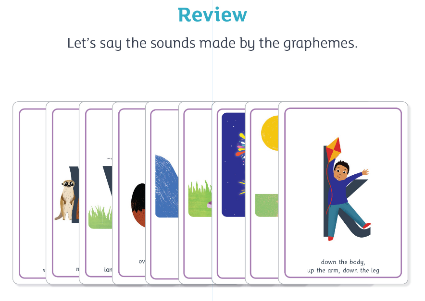 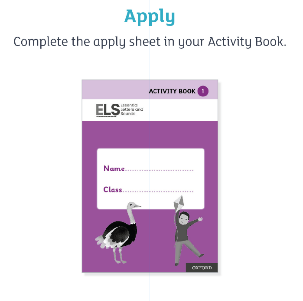 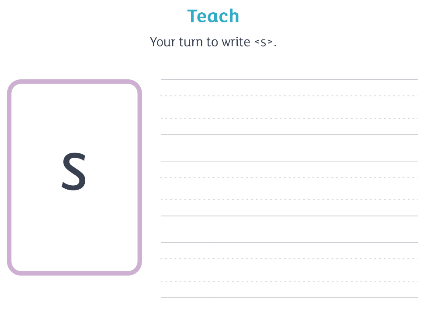 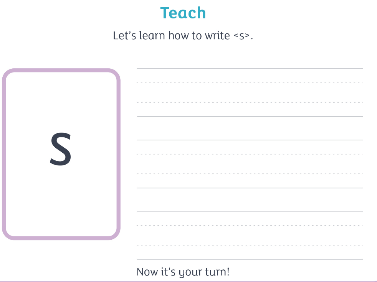 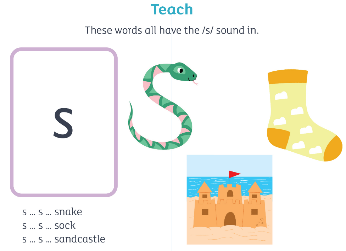 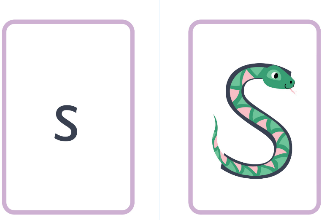 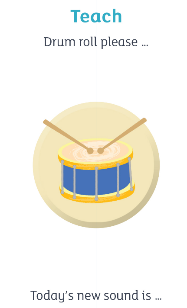 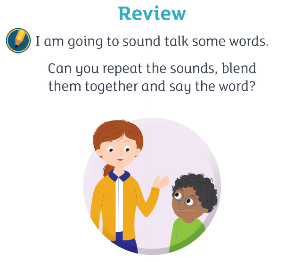 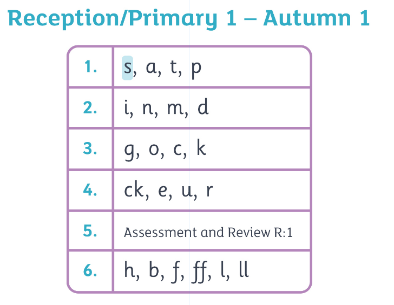 